Guía de facilitación de acceso a las medidasINGRESO MÍNIMO VITALLa aprobación del Ingreso Mínimo vital supone el mayor avance en los derechos sociales en nuestro país desde, al menos, la aprobación de la Ley de Dependencia. Esta medida es una victoria de la gente. Pero no solo constituye un avance clave nacional, sino que hace de España un referente en materia de justicia social.El Ingreso Mínimo Vital debe considerarse un nuevo derecho ciudadano que asegura una red última de seguridad para todos y todas. Esta medida garantizará que todos y todas las ciudadanas de nuestro país cuenten con un mínimo de ingresos que les permita vivir dignamente. Por ello no es una prestación con duración excepcional, sino, todo lo contrario, tendrá un carácter indefinido.El COVID-19 ha generado mucho sufrimiento dentro y fuera de nuestras fronteras, pero también ha evidenciado que existe una forma distinta de gestionar y salir de una crisis: sin dejar a nadie atrás.1) INFORMACIÓN DE UTILIDAD¿En qué consiste esta ayuda social?El Ingreso Mínimo Vital es una prestación no contributiva de la Seguridad Social que garantiza unos ingresos mínimos a quienes carecen de ellos. Se define como un derecho subjetivo de la ciudadanía: se recibirá siempre que se cumplan los requisitos de acceso, como ocurre con el derecho a la pensión de jubilación o la prestación por desempleo, por ejemplo. Por tanto, se garantiza que esta “red de seguridad” va a estar disponible para quien lo necesite.¿Cuál será la cantidad percibida?La renta garantizada será de 462 euros al mes para una persona adulta que viva sola. Cuando se trata de una unidad de convivencia esta cantidad se incrementará en 139 euros al mes por cada persona adicional, adulta o menor, hasta un máximo de 1.015 euros al mes. Además, para las familias monoparentales, se añade un complemento de 100€.En el cuadro siguiente se pueden observar los casos más habituales: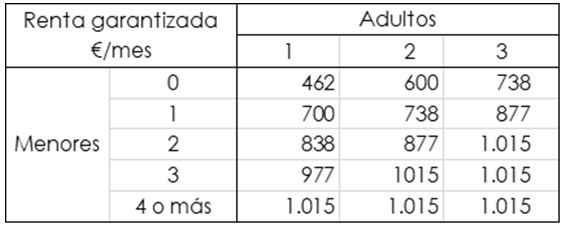 ¿Qué es una “unidad de convivencia” y por qué se utiliza para determinar cuánto se cobra?Con carácter general, una unidad de convivencia está formada por las personas que viven juntas, unidas por vínculo familiar o como pareja de hecho, hasta el segundo grado de consanguinidad o afinidad, o adopción, guarda con fines de adopción o acogimiento familiar permanente. El hecho de vivir juntas implica que algunos gastos se comparten y por eso se adapta la cantidad a cobrar.¿Todo el mundo recibirá la misma cantidad?No, depende de sus ingresos previos. La prestación que finalmente se va a recibir se va a calcular como la diferencia entre los ingresos mensuales que tenga la persona o la unidad de convivencia y la renta garantizada por el IMV para cada caso.. Por ejemplo, un hogar con cuatro personas tiene derecho a 877 euros. Si sus ingresos mensuales son de 300 euros, la prestación mensual será de 577 euros.¿Las familias monomarentales tienen alguna protección adicional?Sí, habrá un complemento de 100€ mensuales por cada menor para los hogares monoparentales o monomarentales.¿Se tendrán en cuenta el gasto que supone el alquiler de una vivienda?Sí, en el Reglamento de la Ley se contemplarán posibles incrementos de la cantidad a percibir en forma de IMV cuando se acrediten gastos de alquiler de la vivienda habitual.¿Cada cuánto se cobrará?El IMV se va a cobrar mensualmente en 12 pagas.¿Es compatible con otros ingresos?Sí. Mientras no se supere el umbral establecido, la prestación es compatible con otros ingresos, incluidos los laborales y los obtenidos por los trabajadores autónomos/as. Esto permite ampliar la cobertura de la prestación. No se dirige sólo a personas sin ningún ingreso o a personas desempleadas, sino también a personas y hogares con bajos ingresos y empleos precarios.Además, el IMV también será compatible con otras ayudas sociales de carácter finalista, tales como becas o ayudas para el estudio, ayudas por vivienda, ayudas de emergencia, y otras similares.¿Cuáles son los requisitos para solicitar el Ingreso Mínimo Vital?El IMV establece una “renta garantizada” en todo el territorio nacional para todas las personas que cumplan los siguientes requisitos:Tener entre 23 y 65 años, o 18 años si hay menores a cargo.Cumplir un año de residencia legal en España.Haber vivido independientemente al menos 1 año en el caso de familias y 3 años en el caso de personas solas.En el caso de unidades de convivencia, haberse formado al menos 1 año antes de la solicitud.Haber solicitado previamente las prestaciones a las que se pudiera tener derecho.Estar inscritas como demandantes de empleoMás allá de estos requisitos básicos, el acceso al Ingreso Mínimo Vital dependerá exclusivamente del nivel de ingresos y del patrimonio de la persona que lo solicite. Cualquier persona con unos ingresos inferiores a la renta garantizada por el Ingreso Mínimo Vital y un patrimonio menor al máximo establecido, podrá ser beneficiaria del IMV.¿Existen excepciones a la obligación de cumplimiento de los requisitos?Sí, se contemplarán además algunas circunstancias especiales para colectivos como las personas víctimas de trata, explotación sexual o violencia de género, que acreditarán esta condición a través de un informe emitido por los servicios que las atienden o por los servicios sociales públicos.Además, en el Reglamento de desarrollo de la Ley se establecerán excepciones también al requisito de inscripción como demandante de empleo.¿Cuál es el nivel máximo de ingresos para poder percibirlo?Existirá derecho a percibir el IMV siempre y cuando los ingresos de la persona o unidad de convivencia sean inferiores a la renta garantizada. De modo que los ingresos mensuales máximos deben ser menores a 462 euros en el caso de una persona adulta que viva sola y se incrementan otros 139 euros más al mes por cada persona adicional, adulta o menor, que conviva en la unidad de convivencia hasta un máximo de 1.015 euros al mes.¿Para qué periodo de tiempo se calculan los ingresos máximos?Existen dos posibles casos:El IMV se puede solicitar si los ingresos totales del año anterior son inferiores a la renta garantizada anual según el número de personas que forman parte de la unidad de convivencia: de 5.500 euros aproximadamente para una persona sola hasta 12.000 euros aproximadamente como máximo para el caso de una pareja con tres hijos/as, por ejemplo.También se puede solicitar si durante el tiempo transcurrido del año actual se han obtenido ingresos que, en términos anuales, estarían por debajo de esta cifra. Esto permitirá atender a las personas que se han visto afectadas por la crisis del COVID-19. En estos casos, cuando se tengan los datos de todo el año se llevará a cabo un ajuste de la prestación en función de los ingresos reales.¿Cuál es el patrimonio máximo para poder percibirlo?El patrimonio máximo permitido para poder tener derecho a percibir el IMV es de 3 veces la cuantía anual de la prestación para cada uno de los casos, restando posibles deudas que se tengan y sin tener en cuenta el valor de la vivienda habitual. El límite de patrimonio neto también aumentará según el número de personas que vivan en la unidad de convivencia. Por ejemplo, para una persona sola el patrimonio máximo será de aproximadamente 16.000 euros, y para hogares con 4 o más personas podrá ser como máximo de aproximadamente 43.000 euros.En el cuadro siguiente se pueden observar los casos más habituales: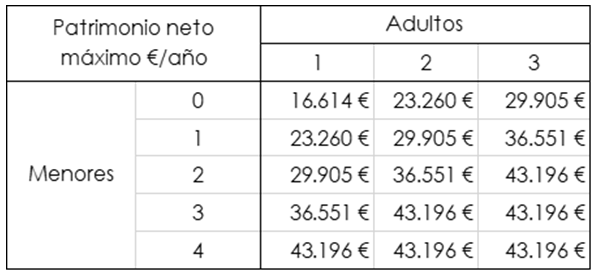 ¿Cómo puedo solicitar el Ingreso Mínimo Vital?El acceso a la prestación se podrá hacer, desde el 15 de junio, mediante una solicitud de la persona interesada por los canales telemáticos (la sede electrónica de la Seguridad Social, en la que además habrá un asistente virtual y un simulador, así como un número 900) que la Seguridad Social va a poner a disposición de todos los ciudadanos/as.Además, también se podrá enviar la documentación por correo ordinario.Por último, se firmarán convenios con las Comunidades Autónomas y las Entidades Locales para que puedan ayudar a las personas interesadas a realizar la solicitud.¿Si nuestra familia es beneficiaria de la asignación económica por menor a cargo debe realizar la solicitud?No, la Seguridad Social concederá de oficio el IMV a las familias beneficiarias de dicha prestación, siempre y cuando cumplan los requisitos establecidos en la Ley.¿Qué documentación será necesario presentar para solicitarlo?Será necesario presentar los siguientes documentos:Para acreditar la identidad: DNI, libro de familia, o certificado de nacimiento.Para acreditar la residencia legal en España: inscripción en el registro central de extranjeros, tarjeta de familiar de ciudadano de la Unión Europea o autorización de residencia.Para acreditar el domicilio en España: certificado de empadronamiento.Para acreditar la existencia de la unidad de convivencia: certificado de empadronamiento lo libro de familia, certificado del registro civil, o inscripción en el registro de parejas de hecho.¿Es necesario acreditar los ingresos y el patrimonio del que se disponen?No, esa comprobación la realizará de manera automática el Instituto Nacional de la Seguridad Social contando con la información de la Hacienda Pública. De hecho, una vez acreditados los requisitos de edad y tiempo de residencia legal en España, etc. la propia Seguridad Social comprobará con los datos de los que ya dispone, los ingresos y el patrimonio del solicitante y calculará la prestación correspondiente.¿Será necesario haber hecho la Declaración del IRPF para poder solicitarlo?No, en absoluto. Basta con cumplir con los requisitos básicos ya explicados. De la comprobación de los datos de ingresos se encargará la propia Seguridad Social.¿Cuándo se puede empezar a solicitar?El Ingreso Mínimo Vital se podrá solicitar desde el 15 de junio, aunque todas las que se pidan hasta el 15 de septiembre tendrán carácter retroactivo desde el 1 de junio.